КИЇВСЬКИЙ НАЦІОНАЛЬНИЙ ТОРГОВЕЛЬНО-ЕКОНОМІЧНИЙ УНІВЕРСИТЕТ Силабус (Syllabus)Назва дисципліниПедагогіка вищої освітиІнформація про викладача(-ів)Інформація про викладача(-ів)Викладач (-і)ГОЛОВНЯ ЮЛІЯ ІГОРІВНАНауковий ступінькандидат економічних наукВчене званнядоцентПосададоцент кафедри публічного управління та адмініструванняПрофайл викладача 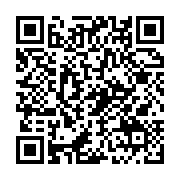 Адреса кафедрим. Київ, вул. Кіото 19, каб. А-436Контактний тел.+380503807647E-mail:y.golovnia@knute.edu.uaКонсультаціїOffline: Відповідно до графіку індивідуальних консультацій, що розміщений на офіційному сайті КНТЕУ (сторінка кафедри публічного управління та адміністрування). Інформація доступна за посиланням: https://knute.edu.ua/blog/read/?pid=25513&uk Оnline:   у робочі дні з 10.00 до 16.00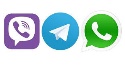 Опис навчальної дисципліниОпис навчальної дисципліниОсвітній ступіньдоктор філософіїГалузь знань033 - Філософія, 051 - Економіка, 052 - Політологія, 053 - Психологія, 071 - Облік і оподаткування, 073 - Менеджмент, 075 - Маркетинг, 076 - Підприємництво, торгівля та біржова діяльність, 081 - Право, 122 - Комп’ютерні науки та інформаційні технології, 181 - Харчові технології, 281 – Публічне управління та адміністрування, 292 – Міжнародні економічні відносини, 293 – Міжнародне правоКурс 1Загальна характеристикаКількість годин – 90Кількість кредитів – 3Співвідношення аудиторних годин і годин самостійної роботи: 28/62Мова навчання: українська Форма підсумкового контролю – залікКурс (рік навчання), семестр:  1 рік, 2-й семестр Формат навчання: Очний (offline): вівторок – 5,6 пари, аудиторія А-119. Анотація Педагогіка вищої освіти являє собою синтез теоретичних знань і практичного педагогічного досвіду. Вона досліджує процес вивчення педагогіки як єдність змісту, форм і методів навчання, особливостей діяльності викладача і студентів. Дисципліна концентрує свої зусилля на обґрунтуванні принципів і правил навчання, його форм і методів з метою забезпечення високого рівня професійної підготовки майбутніх викладачів.Методи навчанняПоєднання традиційних і нетрадиційних методів навчання з використанням інноваційних технологій:лекції (оглядова / тематична / проблемна / із запланованими помилками);семінарські/ практичні/ (тренінг / презентація / дискусія / комунікативний метод / модерація /фасилітація /«мозковий штурм» / тренажерні завдання / метод кейс-стаді / робота в малих групах та ін.).Мета та завдання Мета – формування у аспірантів знань про зміст та напрямами реформування вищої освіти; теоретичні, організаційно-процесуальні, методичні засади процесу навчання і виховання студентської молоді, її наукової та професійної підготовки відповідно до державних та європейських стандартів, потреб суспільства.Завдання дисципліни:формування у аспірантів теоретичних, методологічних, методичних основ організації освітнього процесу в закладах вищої освіти;оволодіння аспірантами компетентностями реалізації освітніх програм відповідно до стандартів вищої освіти;набуття майбутніми викладачами умінь і навичок підготовки та проведення всіх видів занять і контрольних заходів у закладі вищої освіти; підготовка аспірантів до виховання, інтелектуально-творчого розвитку, тих, хто навчається;набуття здобувачами умінь здійснення науково-педагогічної діяльності;оволодіння аспірантами здатностями самоосвітньої діяльності, уміннями професійного саморуху.Результати навчання (компетентності)У результаті вивчення дисципліни аспірант повинен:знати:– предмет і значення дисципліни «Педагогіка вищої освіти» для підготовки викладача закладів вищої освіти;– законодавче та нормативно-правове забезпечення вищої освіти;– структуру вищої освіти в Україні та інших країн;особливості системи управління якістю закладу вищої освіти;– структуру і зміст навчального процесу у закладі вищої освіти;– основи організації роботи викладачів, кафедри, деканату, адміністрації;– специфіку науково-педагогічної діяльності викладача вищої школи;– принципи розробки педагогічних технологій освітньо-виховної взаємодії зі студентами;– різноманітні дослідно-експериментальні форми педагогічної діяльності;– засоби активізації пізнавальної діяльності студентської аудиторії;– методи забезпечення ефективного управління навчально-творчою діяльністю.вміти:– аналізувати політику Української держави щодо розвитку вищої освіти в історичній ретроспективі;– виокремлювати принципи освіти, завдання навчальних закладів (Закон України "Про освіту");– з’ясовувати призначення стандартів вищої освіти, сутність організації навчально-виховного процесу у ЗВО (Закон України "Про вищу освіту");– досліджувати пріоритетні напрями розвитку освіти в Україні, виокремлювати тенденції підготовки фахівців у вищій школі з погляду перспектив її удосконалення (Національна доктрина розвитку освіти);– з’ясовувати напрями перетворень у галузі освіти на європейському просторі (на основі змісту Болонської декларації);– аналізувати структуру підготовки фахівців у закладі вищої освіти (кількість спеціальностей, їх конкретні назви й основні спеціалізації);– добирати приклади педагогічних ситуацій із діяльності ЗВО, які зорієнтовані на формування гуманістичних почуттів особистості;– аналізувати типовий навчальний підручник чи навчальний посібник зі свого фаху й оцінювати його зміст із погляду врахування дидактичних вимог;– складати план проведення практичного чи лабораторного заняття з окремої дисципліни, визначати його методичне забезпечення;– опрацьовувати інформаційні джерела з метою ознайомлення з технологією і методикою запровадження модульно-рейтингової системи організації навчання у ЗВО України;– здійснювати педагогічний аналіз форм і засобів виховання у навчальному закладі з позицій реалізації в них принципів виховання;– аналізувати дії викладачів вищої школи, які є виявом професіоналізму і педагогічної культури.набути соціальних навичок (soft-skills):– здійснювати педагогічну комунікацію на засадах студентоцентрованого підходу, ефективно пояснювати і презентувати навчальний матеріал, взаємодіяти в проектній діяльності.тематичний план вивчення ДИСЦИПЛІНИтематичний план вивчення ДИСЦИПЛІНИДС – дискусія; ТР – Тренінг;  ІР – індивідуальна робота;   РМГ – робота в малих групах;  ІП – індивідуальний проект, З – звіт з практикиДС – дискусія; ТР – Тренінг;  ІР – індивідуальна робота;   РМГ – робота в малих групах;  ІП – індивідуальний проект, З – звіт з практикиПЕРЕЛІК навчальних робіт та їх оцінка в балах ПЕРЕЛІК навчальних робіт та їх оцінка в балах Участь у дискусіях, робота в малих групах – 20 балівВиконання індивідуальної роботи – 20 балівПроходження тренінгу – 10 балівВиконання та захист індивідуального проекту – 50 балівУчасть у дискусіях, робота в малих групах – 20 балівВиконання індивідуальної роботи – 20 балівПроходження тренінгу – 10 балівВиконання та захист індивідуального проекту – 50 балівПолітика КНТЕУ та очікуванняПолітика КНТЕУ та очікуванняДотримання умов доброчесностіДотримання положень «Етичного кодексу здобувача вищої освіти КНТЕУ». Доступний за посиланням: https://knute.edu.ua/file/NjY4NQ==/dc009c9856967b80bb56d6f5ae120f35.pdfОчікуванняОрганізація освітнього процесу та відвідування занять відповідно до «Положення про організацію освітнього процесу»Доступне за посиланням:: https://knute.edu.ua/file/NjY4NQ==/39bacee1274436deea18391433e7e101.pdfОцінювання знань відповідно до «Положення про оцінювання знань студентів та аспірантів». Доступне за посиланням: https://knute.edu.ua/file/MjExMzA=/0cf1eee352a9fb8fb476970d47685b6d.pdfВідвідування занятьВідвідування лекційних та семінарських занять з дисципліни є обов'язковим для всіх аспірантівВідпрацювання пропусків занятьАсмпірант, який пропустив заняття, самостійно вивчає матеріал за наведеними у силабусі джерелами і  ліквідує заборгованість під час offline  консультацій . Допуск до екзаменуВідповідно до Положення про організацію освітнього процесу всі аспіранти допускаються до залікуПідсумкова оцінка з дисципліни	Підсумкова оцінка з дисципліни обчислюється як сума оцінок за усі передбачені види робітРекомендована літератураРекомендована літератураОсновна: 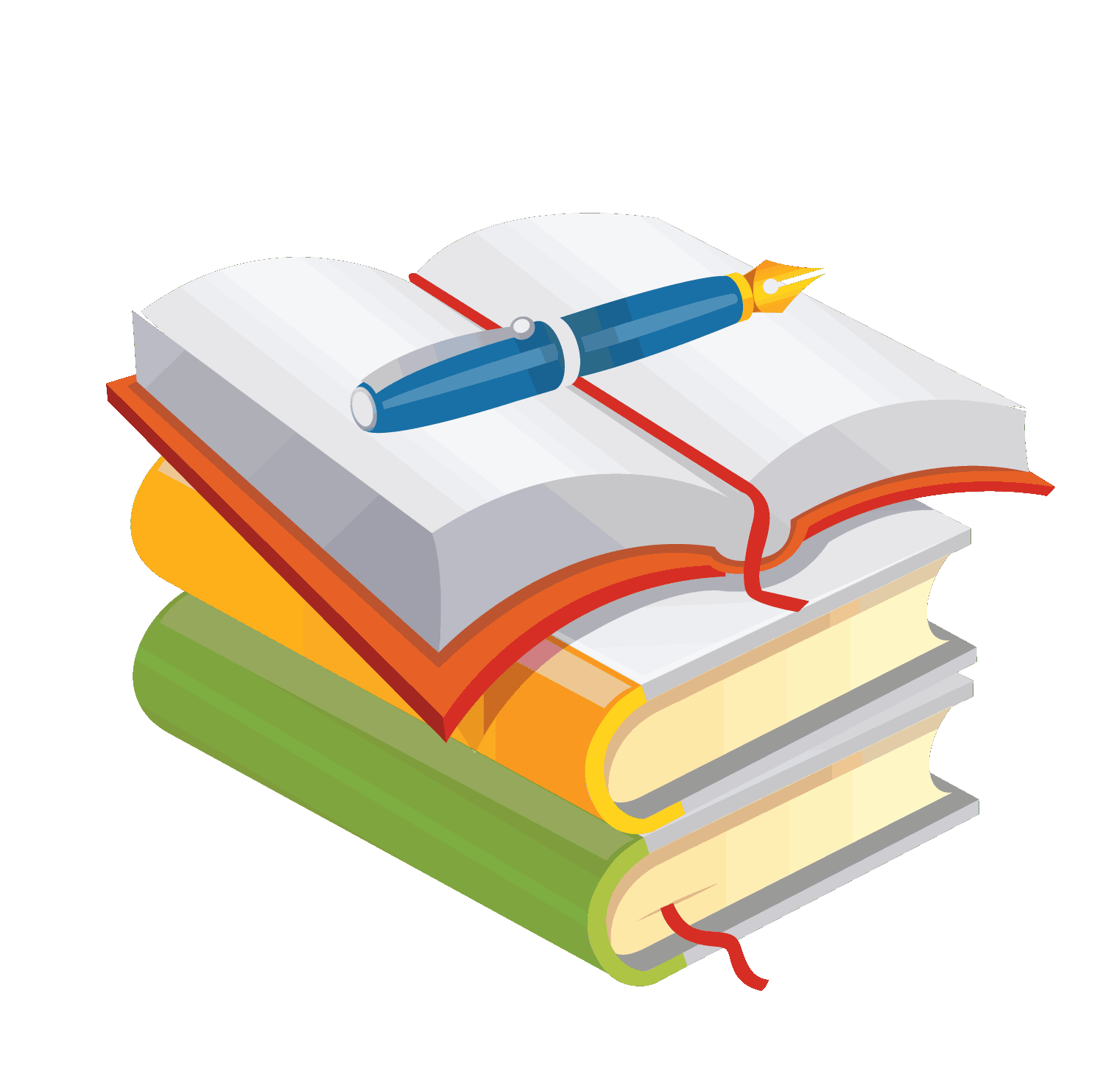 Вітвицька С.С. Основи педагогіки вищої школи: підручник Київ: ЦНЛ, - 2018. - 384 с.Каплінський В.В. Методика викладання у вищій школі: Навчальний посібник. Вінниця: ТОВ «Ніланд ЛТД», - 2015. - 224 с.Мешко О.І. Психологія вищої школи. Навчальний посібник. Тернопіль: «Вектор», - 2018. - 196 с. Додаткова:Вікова та педагогічна психологія:навч.посіб. 6-те вид. /О.В. Скрипченко та ін. Київ: Карввела, - 2019. – 400 с.Етика викладача вищої школи: навчальний посібник/ І. В. Зайченко, А. А. Каленський, Т. Ф. Мельничук; за ред. проф. І. В. Зайченка. – К.: ЦП "Компринт", 2013. – 320 с.Методологія проведення тренінгів: курс лекцій з дисципліни для студентів денної та заочної форми навчання спеціальності 053 «Психологія» / укладачі Корнієнко І.О., Алмаші С.І. – Мукачево : МДУ, 2016. – 60 с. Нежинська О. О. Основи коучингу : навчальний посібник / О. О. Нежинська, В. М. Тименко. – Київ ; Харків : ТОВ «ДІСА ПЛЮС», 2017. – 220 с. Основи педагогічної майстерності та етика викладача вашої школи : [підручник для студентів вищих навчальних закладів] / І.В. Зайченко, В.М. Теслюк, А.А. Каленськнй. – Київ: Видавництво Ліра-К, 2016. – 484 с.Пальчевський С.С. Педагогіка: навч. посіб. 3-є вид. Київ: Каравела, - 2018. – 496 с. Подоляк Л.Г. Психологія вищої школи: Навч. посібник для магістрантів і аспірантів / Л.Г. Подоляк, В.І. Юрченко. – К.: ТОВ «Філ-студія», 2015. – 320 с. Робота викладача в системі управління навчанням eFront / С.П. Касьян // Посібник. – К.: ДВНЗ УМО НАПН України, 2018. – 44 с. Теорія та практика змішаного навчання : монографія / В.М. Кухаренко,С.М. Березенська, К.Л. Бугайчук, Н.Ю. Олійник, Т.О. Олійник, О.В. Рибалко, Н.Г. Сиротенко, А.Л. Столяревська; за ред. В.М. Кухаренка– Харків:«Міськдрук», НТУ «ХПІ», 2016. – 284 с. Технології дистанційного професійного навчання. Методичний посібник / [О. В. Базелюк, О. М. Спірін, Л. М. Петренко, А. А. Каленський та ін.]. – Житомир: «Полісся», 2018. – 160 с. *Курсивом позначені джерела, які є в наявності в бібліотеці КНТЕУ. Інтернет-ресурси: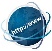 Етичний кодекс ученого України [Електронний ресурс] – Режим доступу: https://zakon.rada.gov.ua/rada/show/v0002550-09Європейська Федерація Коучингу [Електронний ресурс] – Режим доступу: http://www.eurocoach.eu/ru/ecf-segodnya/Закон України «Про вищу освіту» від 09.08.2019 № 1556-VII. Підстава – 2745-VIII. URL: https://zakon.rada.gov.ua/laws/show/1556-18Коучинг – інструмент особистого і професійного розвитку [Електронний ресурс] – Режим доступу: http://www.lifecoach.com.ua/Національний Темпус-офіс в Україні: веб-сайт. URL: http://tempus.org.ua/uk/vyshhaosvita-ta-bolonskyj-proces.htmlОфіційний сайт Міністерства освіти і науки України : веб-сайт. URL: http://www.mon.gov.ua.Офіційний сайт Національного агентства із забезпечення якості вищої освіти: веб-сайт. URL: http://naqa.gov.uaОфіційний сайт системи Moodle. – [Електронний ресурс]. – Режим доступу: http://moodle.com/https://moodle.org/Положення про дистанційне навчання. Затверджене наказом МОН України №466 від 25.04.2013. - [Електронний ресурс]. Режим доступу: http://zakon2.rada.gov.ua/laws/show/z0703-13.Про затвердження переліку галузей знань і спеціальностей, за якими здійснюється підготовка здобувачів вищої освіти. URL: постанова Кабінету Міністрів України від 20 квітня 2015 р. № 266. URL:http://vnz.org.ua/zakonodavstvo/101-perelik-galuzej-znan-i-spetsialnostejПро наукову і науково-технічну діяльність: Закон України від від 26 грудня 2015 р. № 848-VIII. URL: http://vnz.org.ua/zakonodavstvo/112-zakonukrayiny-pro-naukovu-i-naukovo-tehnichnu-dijalnistПро Національну стратегію розвитку освіти в Україні на період до 2021 року. URL: https://zakon3.rada.gov.ua/laws/show/344/2013.Тренінговий портал TRN.ua [Електронний ресурс] – Режим доступу: https://www.trn.ua/articles/12135/Основна: Вітвицька С.С. Основи педагогіки вищої школи: підручник Київ: ЦНЛ, - 2018. - 384 с.Каплінський В.В. Методика викладання у вищій школі: Навчальний посібник. Вінниця: ТОВ «Ніланд ЛТД», - 2015. - 224 с.Мешко О.І. Психологія вищої школи. Навчальний посібник. Тернопіль: «Вектор», - 2018. - 196 с. Додаткова:Вікова та педагогічна психологія:навч.посіб. 6-те вид. /О.В. Скрипченко та ін. Київ: Карввела, - 2019. – 400 с.Етика викладача вищої школи: навчальний посібник/ І. В. Зайченко, А. А. Каленський, Т. Ф. Мельничук; за ред. проф. І. В. Зайченка. – К.: ЦП "Компринт", 2013. – 320 с.Методологія проведення тренінгів: курс лекцій з дисципліни для студентів денної та заочної форми навчання спеціальності 053 «Психологія» / укладачі Корнієнко І.О., Алмаші С.І. – Мукачево : МДУ, 2016. – 60 с. Нежинська О. О. Основи коучингу : навчальний посібник / О. О. Нежинська, В. М. Тименко. – Київ ; Харків : ТОВ «ДІСА ПЛЮС», 2017. – 220 с. Основи педагогічної майстерності та етика викладача вашої школи : [підручник для студентів вищих навчальних закладів] / І.В. Зайченко, В.М. Теслюк, А.А. Каленськнй. – Київ: Видавництво Ліра-К, 2016. – 484 с.Пальчевський С.С. Педагогіка: навч. посіб. 3-є вид. Київ: Каравела, - 2018. – 496 с. Подоляк Л.Г. Психологія вищої школи: Навч. посібник для магістрантів і аспірантів / Л.Г. Подоляк, В.І. Юрченко. – К.: ТОВ «Філ-студія», 2015. – 320 с. Робота викладача в системі управління навчанням eFront / С.П. Касьян // Посібник. – К.: ДВНЗ УМО НАПН України, 2018. – 44 с. Теорія та практика змішаного навчання : монографія / В.М. Кухаренко,С.М. Березенська, К.Л. Бугайчук, Н.Ю. Олійник, Т.О. Олійник, О.В. Рибалко, Н.Г. Сиротенко, А.Л. Столяревська; за ред. В.М. Кухаренка– Харків:«Міськдрук», НТУ «ХПІ», 2016. – 284 с. Технології дистанційного професійного навчання. Методичний посібник / [О. В. Базелюк, О. М. Спірін, Л. М. Петренко, А. А. Каленський та ін.]. – Житомир: «Полісся», 2018. – 160 с. *Курсивом позначені джерела, які є в наявності в бібліотеці КНТЕУ. Інтернет-ресурси:Етичний кодекс ученого України [Електронний ресурс] – Режим доступу: https://zakon.rada.gov.ua/rada/show/v0002550-09Європейська Федерація Коучингу [Електронний ресурс] – Режим доступу: http://www.eurocoach.eu/ru/ecf-segodnya/Закон України «Про вищу освіту» від 09.08.2019 № 1556-VII. Підстава – 2745-VIII. URL: https://zakon.rada.gov.ua/laws/show/1556-18Коучинг – інструмент особистого і професійного розвитку [Електронний ресурс] – Режим доступу: http://www.lifecoach.com.ua/Національний Темпус-офіс в Україні: веб-сайт. URL: http://tempus.org.ua/uk/vyshhaosvita-ta-bolonskyj-proces.htmlОфіційний сайт Міністерства освіти і науки України : веб-сайт. URL: http://www.mon.gov.ua.Офіційний сайт Національного агентства із забезпечення якості вищої освіти: веб-сайт. URL: http://naqa.gov.uaОфіційний сайт системи Moodle. – [Електронний ресурс]. – Режим доступу: http://moodle.com/https://moodle.org/Положення про дистанційне навчання. Затверджене наказом МОН України №466 від 25.04.2013. - [Електронний ресурс]. Режим доступу: http://zakon2.rada.gov.ua/laws/show/z0703-13.Про затвердження переліку галузей знань і спеціальностей, за якими здійснюється підготовка здобувачів вищої освіти. URL: постанова Кабінету Міністрів України від 20 квітня 2015 р. № 266. URL:http://vnz.org.ua/zakonodavstvo/101-perelik-galuzej-znan-i-spetsialnostejПро наукову і науково-технічну діяльність: Закон України від від 26 грудня 2015 р. № 848-VIII. URL: http://vnz.org.ua/zakonodavstvo/112-zakonukrayiny-pro-naukovu-i-naukovo-tehnichnu-dijalnistПро Національну стратегію розвитку освіти в Україні на період до 2021 року. URL: https://zakon3.rada.gov.ua/laws/show/344/2013.Тренінговий портал TRN.ua [Електронний ресурс] – Режим доступу: https://www.trn.ua/articles/12135/